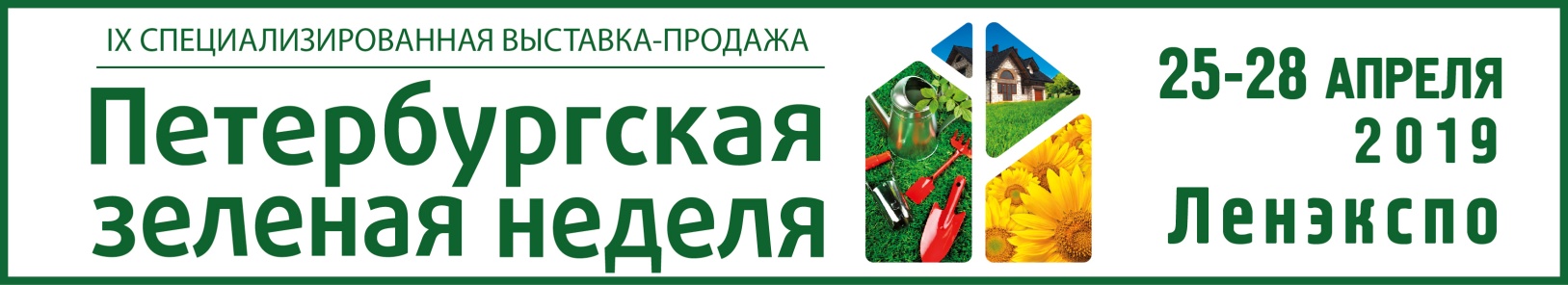 25  – 28  апреля 2019 г.									г. Санкт-Петербург, ЛЕНЭКСПО, 7 павильон,Большой пр. В.О., 103ЗАЯВКА-ДОГОВОР №______  НА УЧАСТИЕ В ВЫСТАВКЕ «ПЕТЕРБУРГСКАЯ ЗЕЛЕНАЯ НЕДЕЛЯ» «_____»_______________ г.                       									СТЕНД № ___________ НАЗВАНИЕ ДЛЯ  ДИПЛОМА_____________________________________________________________________________ПРОСИМ ЗАРЕГИСТРИРОВАТЬ НАШУ ОРГАНИЗАЦИЮ  В КАЧЕСТВЕ УЧАСТНИКА ВЫСТАВКИ И ПРЕДОСТАВИТЬ ВЫСТАВОЧНУЮ ПЛОЩАДЬ:СТОИМОСТЬ НЕОБОРУДОВАННОЙ ПЛОЩАДИ  4 КВ.МЕТРА  (ДЛЯ РАССАДЫ И САЖЕНЦЕВ):   Включает: выставочную площадь, охрану экспозиции во внерабочее время, уборку общей территории выставки, расходы на рекламную кампанию.СТОИМОСТЬ  ОБОРУДОВАННОЙ ПЛОЩАДИ ОТ 4 КВ.МЕТРОВ :   Включает: выставочную площадь, стандартные стендовые конструкции высотой 2,5 м, ковровое покрытие, охрану экспозиции во внерабочее время, уборку общей территории выставки, расходы на рекламную кампанию.СТАНДАРТНОЕ ОБОРУДОВАННОЕ РАБОЧЕЕ МЕСТО:ЗАКАЗ ДОПОЛНИТЕЛЬНОГО ВЫСТАВОЧНОГО  ОБОРУДОВАНИЯ:     ВСЕГО К ОПЛАТЕ ЗА УЧАСТИЕ  (С УЧЕТОМ НДС):          __________  +   __________  = _______________  РУБ.    УСЛОВИЯ ОПЛАТЫ УЧАСТИЯ В ВЫСТАВКЕ:Основанием для бронирования стенда является оплата 30% от общей стоимости участия, которая производится в течение 5 банковских дней со дня выставления счета. Оплата оставшихся 70 % от общей стоимости производится до 10 апреля 2019 г.  Отказ от участия в выставке принимается только в письменном виде, заверенный подписью руководителя и главного бухгалтера. В случае отказа от участия в выставке после 10 апреля 2019 либо в случае не заезда на выставку Участник оплачивает  неустойку в размере 30% от общей стоимости участия в выставке. НАСТОЯЩЕЙ  ЗАЯВКОЙ-ДОГОВОРОМ   ПОДТВЕЖДАЕМ  УЧАСТИЕ  В  ВЫСТАВКЕ «ПЕТЕРБУРГСКАЯ ЗЕЛЕНАЯ НЕДЕЛЯ», ГАРАНТИРУЕМ ОПЛАТУ УКАЗАННЫХ УСЛУГ  И  СОГЛАСНЫ  С  ПРАВИЛАМИ  ПРОВЕДЕНИЯ ВЫСТАВКИ.ОТПРАВЬТЕ  ЗАПОЛНЕННУЮ ЗАЯВКУ ПО ФАКСУ (812) 777 04 07, 718 35 37 ЛИБО ПО ЭЛЕКТРОННОЙ ПОЧТЕ  nb@farexpo.ruМОБИЛЬНЫЙ ТЕЛЕФОН ДИРЕКЦИИ +7 921 884 90 01 Название организации:Название организации:Название организации:Название организации:Название организации:Название организации:Название организации:Название организации:Название организации:Название организации:Название организации:Название организации:Название организации:Название организации:Название организации:Название организации:Название организации:Название организации:Название организации:Название организации:Название организации:Название организации:Название организации:Контактное лицо ФИО:Контактное лицо ФИО:Контактное лицо ФИО:Контактное лицо ФИО:Контактное лицо ФИО:Контактное лицо ФИО:Контактное лицо ФИО:Контактное лицо ФИО:Контактное лицо ФИО:Контактное лицо ФИО:Контактное лицо ФИО:Контактное лицо ФИО:Контактное лицо ФИО:Контактное лицо ФИО:Контактное лицо ФИО:Контактное лицо ФИО:Контактное лицо ФИО:Контактное лицо ФИО:Контактное лицо ФИО:Контактное лицо ФИО:Контактное лицо ФИО:Контактное лицо ФИО:Контактное лицо ФИО:Юридический адрес:Юридический адрес:Юридический адрес:Юридический адрес:Юридический адрес:Юридический адрес:Юридический адрес:Юридический адрес:Юридический адрес:Юридический адрес:Юридический адрес:Юридический адрес:Юридический адрес:Юридический адрес:Юридический адрес:Юридический адрес:Юридический адрес:Юридический адрес:Юридический адрес:Юридический адрес:Юридический адрес:Юридический адрес:Юридический адрес:Почтовый адрес:Почтовый адрес:Почтовый адрес:Почтовый адрес:Почтовый адрес:Почтовый адрес:Почтовый адрес:Почтовый адрес:Почтовый адрес:Почтовый адрес:Почтовый адрес:Почтовый адрес:Почтовый адрес:Почтовый адрес:Почтовый адрес:Почтовый адрес:Почтовый адрес:Почтовый адрес:Почтовый адрес:Почтовый адрес:Почтовый адрес:Почтовый адрес:Почтовый адрес:Тел: (        )Тел: (        )Тел: (        )Тел: (        )Тел: (        )Факс: (        )Факс: (        )Факс: (        )Факс: (        )Факс: (        )Факс: (        )Факс: (        )Факс: (        )Факс: (        )E-mail:E-mail:E-mail:E-mail:E-mail:E-mail:E-mail:E-mail:E-mail:ИНН:                                                                                         КПП:ИНН:                                                                                         КПП:ИНН:                                                                                         КПП:ИНН:                                                                                         КПП:ИНН:                                                                                         КПП:ИНН:                                                                                         КПП:ИНН:                                                                                         КПП:ИНН:                                                                                         КПП:ИНН:                                                                                         КПП:ИНН:                                                                                         КПП:ИНН:                                                                                         КПП:ИНН:                                                                                         КПП:ИНН:                                                                                         КПП:ИНН:                                                                                         КПП:ИНН:                                                                                         КПП:ИНН:                                                                                         КПП:ИНН:                                                                                         КПП:ИНН:                                                                                         КПП:ИНН:                                                                                         КПП:ИНН:                                                                                         КПП:ИНН:                                                                                         КПП:ИНН:                                                                                         КПП:ИНН:                                                                                         КПП:Описание выставляемой продукции: Описание выставляемой продукции: Описание выставляемой продукции: Описание выставляемой продукции: Описание выставляемой продукции: Описание выставляемой продукции: Описание выставляемой продукции: Описание выставляемой продукции: Описание выставляемой продукции: Описание выставляемой продукции: Описание выставляемой продукции: Описание выставляемой продукции: Описание выставляемой продукции: Описание выставляемой продукции: Описание выставляемой продукции: Описание выставляемой продукции: Описание выставляемой продукции: Описание выставляемой продукции: Описание выставляемой продукции: Описание выставляемой продукции: Описание выставляемой продукции: Описание выставляемой продукции: Описание выставляемой продукции: НАДПИСЬ НА ФРИЗЕ:    8000руб. за м2  Х4м2=32 000руб.10500руб. за м2  Хм2=руб.6 кв.м.Оборудованная площадь 3х2, стандартные стендовые конструкции высотой , ковролин, 1 стол квадратный,   2 стула, 1 лампа СПОТ, фризовая надпись 65 000 руб. 4 кв.м.Оборудованная площадь 2х2, стандартные стендовые конструкции высотой , ковролин, 1 стол квадратный, 2 стула, 1 лампа СПОТ, фризовая надпись45 000 руб.3 кв.м. Оборудованная площадь 1,5х2, стандартные стендовые конструкции высотой , ковролин, 1 стол квадратный, 1стул, 1 лампа СПОТ, фризовая надпись35000 руб. План выставочного стенда(заполняется Участником)1 клетка — Все изменения по дополнительному оборудованию и планировке стенда принимаются до 10 апреля 2019 г.В случае порчи выставочного оборудования Участник оплачивает неустойку в размере трехкратной стоимости его аренды.По заказу Участника может быть разработан стенд индивидуальной планировки.Участник: _________________________________Организатор:    Выставочная компания ФАРЭКСПО  ( полное название фирмы)Руководитель:_______________________________
Генеральный директор:                           Шость О.И.М.П.М.П.